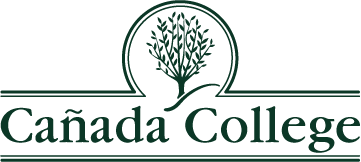 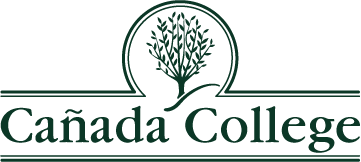 NEW FACULTY POSITION PROPOSALClick in the shaded fields and start typing your response.Discipline:      A.  How does the proposed position align with specific objectives within the college’s strategic plans and initiatives? http://www.canadacollege.edu/plans/index.phpB. How does the proposed position address the program’s strategic action plans and long-term goals?  Please refer to specific elements of the most recent program review.C.  How does the proposed position support program vitality and viability? How far is the program from achieving the legislative goal of having 75% of instructional hours taught by full-time faculty?%CRNs that are taught by FT faculty:       previous semester        current semester  not applicableIf this proposal is not funded, will there remain a minimum of one existing full-time faculty in the discipline?  Yes  NoD.  What is the evidence of student demand to justify the proposed position? Number (headcount) of full-time faculty in the discipline:       current semesterTotal FTE of course offerings:       previous semester        current semester  not applicablePercent of “Total FTE of course offerings” comprised by FT faculty:       previous semester        current semester   not applicableAverage departmental Fill Rate:       previous semester        current semester   not applicableEnrollment history – qualitatively and quantitatively describe student demand/course enrollments within this discipline, especially for those courses that will be assigned to the proposed faculty member.